VSTUPNÍ ČÁSTNázev moduluGenerace Národního divadlaKód modulu82-m-4/AD18Typ vzděláváníOdborné vzděláváníTyp moduluodborný teoretickýVyužitelnost vzdělávacího moduluKategorie dosaženého vzděláníM (EQF úroveň 4)Skupiny oborů82 - Umění a užité uměníKomplexní úlohaObory vzdělání - poznámky82–41–M/03 Scénická a výstavní tvorba82–41–M/05 Grafický design82-41-M/17 Multimediání tvorbaDélka modulu (počet hodin)12Poznámka k délce moduluPlatnost modulu od30. 04. 2020Platnost modulu doVstupní předpokladyZnalost: modulu Romantismus, realismusmodulu Rokoko, klasicismusmodulu  Renesance a manýrismus - Itáliemodulu Renesance a manýrismus - ostatní Evropa a Čechymodulu Baroko - Itáliemodulu Baroko - ostatní Evropa a Čechymodulu Antické Řecko a Krétamodulu Antický ŘímJÁDRO MODULUCharakteristika moduluCílem modulu je osvojení znalostí společensko-historické dění dané éry, s vývojem společnosti a jejím vlivem na vývoj výtvarného umění. Žák se seznámí s neorenesančními malbami, sochami a architekturou. 

Po absolvování modulu žák charakterizuje a popíše neorenesanční a realistické malby, sochy a architekturu a vše zařadí do správného historického kontextu, definují specifika tzv.: generace Národního divadla.Očekávané výsledky učeníŽák:charakterizuje společensko-historické dění dané éry a její vliv na uměnívyjmenuje umělce a díla architektury
	neorenesance v Čecháchvyjmenuje umělce a díla malířství a sochařství
	realistické malby, sochy  v Čecháchmalířství symbolismu v Čecháchzařadí je do historického kontextuvysloví svůj názor na umění realismu a neorenesance, a jejich dopadu na společnostObsah vzdělávání (rozpis učiva)Obsahové okruhy učiva:Společensko-historické dění dané éry a její vliv na uměníUmělci a jeho díla daného obdobíarchitektura neorenesance (historismy) v Čechácharchitektura realismu v Čecháchrealistická malba v Čecháchrealistické sochy  v Čecháchsymbolistická malba v ČecháchHistorický kontext dané érysrovnání realismu a symbolismuOdborné kresby žákůkompozice sochařských dělkompozice jednotlivých malířských dělDopad umění realismu a neorenesance na společnostUčební činnosti žáků a strategie výukyStrategie učení: ve výuce se doporučuje kombinovat níže uvedené metody výuky.

Metody slovní:odborný výklad s prezentacíPřímé vyučování:přednes s použitím odborné literaturyukázky děl či jednotlivých architektonických prvkůukázky děl realistické malby a sochyukázky symbolistické malby v Čecháchkresby a kompozice jednotlivých sochařských a malířských dělorientace žáků v učivu (diskuze, písemná práce, ústní zkoušení)hodnocená samostatná práceSpecifikace samostatné práce:teoretická část - teoretický popis tématu, vysvětlení pojmůpraktická část - porovnání děl a jejich témat s předchozími historizujícími obdobími, výsledky porovnánízávěr - výsledky prácezpracování na 3 - 6 stran včetně příloh (kresby, schémata, fotografie aj.)Učební činnosti žáků:seznámí se se společensko-historickým děním dané éry a definuje její vliv na uměnívyjmenuje nejvýznamější umělce a jejich dílacharakterizuje architekturu neorenesance (historismy) v Čecháchcharakterizuje realistickou sochu v Čecháchcharakterizuje realistickou malbu v Čecháchcharakterizuje symbolistickou malbu v Čecháchaktivně se zapojuje do výuky a zodpovídá kontrolní otázky vyučujícíhoZařazení do učebního plánu, ročník3. ročníkVÝSTUPNÍ ČÁSTZpůsob ověřování dosažených výsledkůPísemná nebo ústní forma zkoušenízákladní pojmy a terminologieumělci dané doby a jejich dílarozbor dílakompozice jednotlivých sochařských a malířských dělSamostatná práce žáků:teoretický popis tématu, vysvětlení pojmůporovnání děl a jejich témat s předchozími historizujícími obdobímivýsledky porovnáníOvěřované okruhy:společensko-historické dění dané éry a její vliv na uměníhistorický kontext dané érykompozice jednotlivých sochařských a malířských děldopad umění realismu a symbolismu na společnostKritéria hodnoceníprospěl – neprospěl1 – 100% správných odpovědí v teoretickém testu nebo ústním zkoušení a správné řešení písemné práce včetně grafické úpravy2 - 83% správných odpovědí v teoretickém testu nebo ústním zkoušení a správné řešení písemné práce včetně grafické úpravy3 - 75% správných odpovědí v teoretickém testu nebo ústním zkoušení a správné řešení písemné práce včetně grafické úpravy4 - 63% správných odpovědí v teoretickém testu nebo ústním zkoušení a správné řešení písemné práce včetně grafické úpravyhranice úspěšnosti zkoušky – 50% správných odpovědí v teoretickém testu nebo ústním zkoušení a správné řešení písemné práce včetně grafické úpravyPro splnění modulu ho musí žák absolvovat s maximální absencí do 20 %.Doporučená literaturaMRÁZ, Bohumír. Dějiny výtvarné kultury. 2. vyd. Praha: Idea servis, 2001. ISBN 80-859-7037-6.PIJOAN, José. Dějiny umění. 8. Praha-Malešice: Svoboda, grafické závody, n.p., závod 5, 1985. ISBN 01-503-85.CHÄTELET, Albert. Světové dějiny umění. Praha: Agentura CESTY, 1996. ISBN 80-718-1055-X.ŠVEJDAR, Josef a kolektiv, Národní divadlo. Praha: Olympia, 1987. PoznámkyObsahové upřesněníOV RVP - Odborné vzdělávání ve vztahu k RVPMateriál vznikl v rámci projektu Modernizace odborného vzdělávání (MOV), který byl spolufinancován z Evropských strukturálních a investičních fondů a jehož realizaci zajišťoval Národní pedagogický institut České republiky. Autorem materiálu a všech jeho částí, není-li uvedeno jinak, je Ondřej Maslák. Creative Commons CC BY SA 4.0 – Uveďte původ – Zachovejte licenci 4.0 Mezinárodní.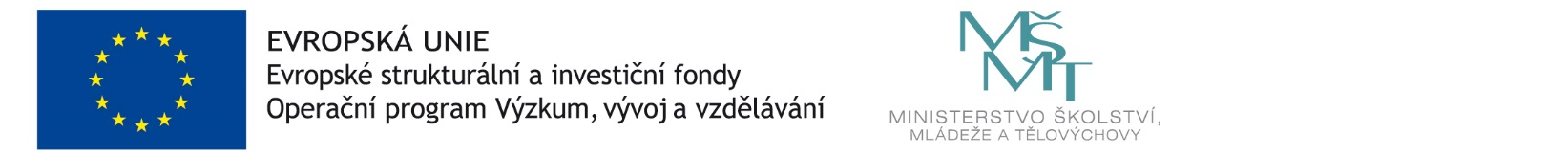 